      БЮЛЛЕТЕНЬ «ОФИЦИАЛЬНЫЙ   ВЕСТНИК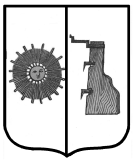         ПРОГРЕССКОГО  СЕЛЬСКОГО ПОСЕЛЕНИЯ»№ 16      10 августа    2023   годаРЕШЕНИЕ СОВЕТА ДЕПУТАТОВ   ПРОГРЕССКОГО СЕЛЬСКОГО ПОСЕЛЕНИЯ24.07.2023 № 149 п. Прогресс                                                                                      О внесении изменений в решение Совета депутатов  Прогресского сельского поселения от 26.04.2019 №153	В соответствии с Федеральным законом от 06.10.2003 №131-ФЗ «Об общих принципах организации местного самоуправления в Российской Федерации»,  областным  законом    Новгородской    области   от   01.10.2018 № 304 «О некоторых вопросах, связанных с деятельностью старосты сельского населенного пункта на территории муниципального образования в     Новгородской области» (в  ред. от  30.09.2019  № 452,  от  26.12.2020  №658, от 28.02.2022 № 77, от 29.05.2023 № 334) Совет депутатов Прогресского сельского поселения    РЕШИЛ:	1. Внести изменения в решение Совета депутатов Прогресского сельского поселения от 26.04.2019 №153 «Об утверждении Положения о старостах сельских населенных пунктов Прогресского сельского поселения» (в ред. от 20.12.2019 №179, от 27.07.2021 №55, от 22.05.2023 №146):	 1.1.  пункт 2  настоящего  решения изложить в редакции:	«2.  Утвердить прилагаемое Положение об удостоверении и нагрудном знаке старосты сельского населенного пункта Прогресского сельского поселения»;	1.2. Положение об  удостоверении  и нагрудном знаке старосты сельского населенного пункта Прогресского сельского поселения изложить в редакции: «ПОЛОЖЕНИЕ об удостоверении и нагрудном знаке старосты сельского населенного пункта Прогресского сельского поселения 1.Общие положения	1.1. Удостоверение старосты сельского населенного пункта  Прогресского сельского  поселения (далее удостоверение) и нагрудный знак старосты сельского населенного пункта Прогресского сельского  поселения (далее нагрудный знак), подтверждают статус старосты сельского населенного пункта Прогресского сельского поселения (далее староста).1.2. Староста пользуется удостоверением и нагрудным знаком в течение срока своих полномочий.2. Изготовление и порядок выдачи удостоверения2.1. Удостоверение изготавливается в соответствии с образцом и описанием согласно приложению 1 к настоящему Положению об удостоверении и нагрудном знаке старосты сельского населенного пункта Прогресского  сельского  поселения (далее Положение).2.2. В удостоверении должны быть указаны сведения о сроке действия удостоверения, а в случае продления срока полномочий старосты - сведения о продлении срока действия удостоверения.2.3. Изготовление удостоверения обеспечивается Администрацией Прогресского  сельского  поселения (далее Администрация).2.4. Удостоверение подписывается и выдается Главой Прогресского  сельского поселения (далее Глава). 2.5. Удостоверение выдается в течение 30 календарных дней со дня назначения старосты.2.6. Выдача удостоверения старосте производится под роспись в журнале учета выдачи удостоверений и нагрудных знаков.2.7.Староста обязан обеспечить сохранность удостоверения.2.8. Замена удостоверения производится в случаях:изменения фамилии, имени или отчества владельца;установления неточностей или ошибочности произведенных в удостоверении записей;непригодности для пользования (порчи);утери удостоверения.Замена удостоверения осуществляется на основании заявления старосты на имя Главы о выдаче нового удостоверения с указанием причины замены удостоверения.2В случае непригодности для пользования (порчи) удостоверения выдается дубликат удостоверения с тем же номером.В случае утраты удостоверения, а также в связи с изменением фамилии, имени, отчества старосты, выдается удостоверение с другим номером.При замене удостоверения в случае его непригодности для пользования (порчи), изменения фамилии, имени, отчества старосты, ранее выданное удостоверение сдается старостой в Администрацию.В случае утери удостоверения старостой в заявлении указываются обстоятельства его утраты.Администрация в течение 10 календарных дней со дня поступления заявления старосты о замене удостоверения оформляет новое удостоверение старосты.2.9. По истечении срока полномочий старосты или досрочном прекращении полномочий старосты удостоверение подлежит возврату в течение 10 календарных дней.3. Изготовление и порядок выдачи нагрудного знака3.1. Нагрудный знак изготавливается в соответствии с образцом и описанием согласно приложению  2  к настоящему Положению.3.2. Изготовление нагрудных знаков обеспечивается Администрацией.3.3. Выдача нагрудного знака осуществляется Главой одновременно с удостоверением под роспись в журнале учета выдачи удостоверений и нагрудных знаков. 3.4. Нагрудный знак носится, как правило, на лацкане пиджака или иной одежды на левой стороне груди.3.5. Нагрудный знак не подлежит передаче другому лицу3.6. Староста обязан обеспечить сохранность нагрудного знака.3.7. В случае порчи или утраты нагрудного знака новый нагрудный знак старосте не выдается.3.8. По истечении срока полномочий старосты или досрочном прекращении полномочий старосты нагрудный знак подлежит возврату в течение 10 календарных дней.В случае если староста исполнял полномочия 10 и более лет, по истечении срока полномочий старосты или досрочном прекращении полномочий старосты нагрудный знак по решению Главы может быть оставлен лицу, осуществлявшему полномочия старосты для памятного хранения.В случае смерти старосты нагрудный знак остается у членов его семьи для памятного хранения.Приложение 1к Положению об удостоверении и
 нагрудном знаке старосты 
сельского населенного пункта 
Прогресского сельского  поселенияОБРАЗЕЦи описание удостоверения старосты сельского населенного пункта Прогресского сельского  поселенияОбложка удостоверенияВнутренняя сторона удостоверенияУдостоверение старосты сельского населенного пункта Прогресского сельского поселения (далее удостоверение) представляет собой двухстраничную книжку в твердой обложке. Обложка удостоверения в развернутом виде размером 6,5 x 19,5 см из переплетного материала на тканевой основе красного цвета.На лицевой стороне удостоверения размещена надпись буквами золотистого цвета «УДОСТОВЕРЕНИЕ».На левой внутренней стороне удостоверения в верхней части по центруразмещена надпись «__________________________________________»                                                         (наименование МО),ниже по центру «УДОСТОВЕРЕНИЕ № ____».Ниже слева место для фотографии размером 3 x 4 см.Ниже слева надпись «Место печати».Справа от места для фотографии надпись «_____________________________».             (личная подпись)В нижней части по центру надпись «Действительно до ________ 20__ годаДействительно до ________ 20__ годаДействительно до ________ 20__ года».На правой внутренней стороне по центру в три строчки надпись«Фамилия ___________________Имя ___________________Отчество ___________________».Ниже надпись «Староста ______________________________________»                                                      (наименование сельского населенного пункта)Ниже надпись «Глава _________________                                                (наименование МО)»    ___________________    ___________________               подпись                            Ф.И.О.Приложение 2к Положению об удостоверении и нагрудном знаке старосты сельского населенного пункта Прогресского  сельского  поселенияОБРАЗЕЦи описание нагрудного знака старосты сельского населенного пункта Прогресского сельского поселения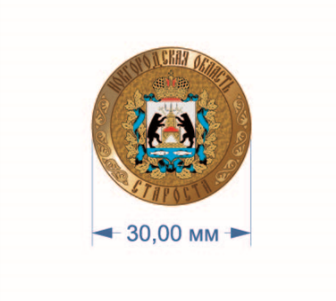 4Нагрудный знак старосты сельского населенного пункта Пргресского  сельского поселения (далее нагрудный знак) изготавливается из медно-цинковых сплавов методом литья. Знак имеет правильную круглую форму. Знак односоставной, общий размер (диаметр) 30 мм. Знак покрыт гальваникой золотистого цвета, ровное глянцевое покрытие.В центре знака располагается объемный герб Новгородской области золотистого цвета, выполнен в соответствие с геральдическим описанием герба Новгородской области с эмалями. Нижний уровень под гербом выполнен шагренью (фактура песка).По кругу идут надписи. В верхней части относительно центра «Новгородская область». Снизу «Староста». Между текстом с каждой стороны располагаются по три декоративных элемента (в орнаментной стилистике). Текст и орнамент выполнены верхним уровнем. Надпись ограждена с двух сторон равными по толщине линиями. В центре круга располагается объемный герб Новгородской областиЗнак к одежде крепится при помощи булавки.»	2. Опубликовать настоящее решение в бюллетене «Официальный вестник Прогресского сельского поселения» и разместить на официальном сайте Администрации  Прогресского сельского поселения.   Председатель Совета депутатов                            В.В. ДемьяноваПОСТАНОВЛЕНИЕ АДМИНИСТРАЦИИ    ПРОГРЕССКОГО СЕЛЬСКОГО ПОСЕЛЕНИЯ31.07.2023 № 53 п. Прогресс                                                                                      О внесении изменений в постановление Администрации Прогресского сельского поселения от 16.12.2021 № 122В соответствии со статьей 160.1 Бюджетного кодекса Российской Федерации, Постановлением Правительства Российской Федерации от 16 сентября 2021 года № 1569  «Об утверждении общих требований к  закреплению за органами государственной власти (государственными органами) субъекта Российской Федерации, органами управления территориальными фондами обязательного медицинского страхования, органами местного самоуправления, органами местной администрации полномочий главного администратора доходов бюджета и к утверждению перечня главных администраторов доходов бюджета субъекта Российской Федерации, бюджета территориального фонда обязательного медицинского страхования, местного бюджета» Администрация Прогресского сельского поселения ПОСТАНОВЛЯЕТ:       1. Внести изменения в постановление Администрации Прогресского сельского поселения от 16.12.2021 г. № 122 «Об утверждении перечня главных администраторов доходов бюджета Прогресского сельского поселения»:1.1. изложив раздел   I   Перечня главных администраторов доходов бюджета Прогресского сельского поселения в новой редакции:Главные администраторы доходов бюджета Прогресского сельского поселения - федеральные органы государственной власти (государственные органы), осуществляющие бюджетные полномочия главных администраторов доходов бюджета сельского поселения1.2. добавив строку  в  раздел   II   Перечня главных администраторов доходов бюджета Прогресского сельского поселения:      2. Настоящее постановление применяется к правоотношениям, возникающим при составлении и исполнении   бюджета сельского поселения, начиная с бюджета на 2023 год и на плановый период 2024 и 2025 годов.       3. Опубликовать данное постановление в бюллетене «Официальный вестник Прогресского сельского поселения» и на официальном сайте Администрации  Прогресского сельского поселения.Глава сельского поселения                                            В. В. ДемьяноваУчредитель бюллетеняСовет депутатов Прогресского сельского поселенияВремя подписания в печать:09.08.2023по графику- 12. 00; фактически- 12.00Редакция, издатель, распространительАдминистрация Прогресского сельского поселенияАдрес редакции: Новгородская область,Боровичский район, п. Прогресс, ул. Зелёная, д.13E-mail: adm-progress@yandex.ruГлавный редактор С.В. Николаевател. 47-471, 47-542тираж- 3 экз.БесплатноУДОСТОВЕРЕНИЕ________________________________________________________________________________________________________________________________________Фамилия ___________________________________Фамилия ___________________________________(наименование МО)(наименование МО)(наименование МО)(наименование МО)Имя _______________________________________Имя _______________________________________УДОСТОВЕРЕНИЕ № ___УДОСТОВЕРЕНИЕ № ___УДОСТОВЕРЕНИЕ № ___УДОСТОВЕРЕНИЕ № ___Отчество ___________________________________Отчество ___________________________________Староста___________________________________(наименование сельского населенного пункта)Староста___________________________________(наименование сельского населенного пункта)МестодляфотографииСтароста___________________________________(наименование сельского населенного пункта)Староста___________________________________(наименование сельского населенного пункта)Местодляфотографии(личная подпись)______________________________________________________________________М.П.Глава _____________________________                      (наименование МО)Глава _____________________________                      (наименование МО)Действительно до ____________ 20__ года                           до ____________ 20__ года                           до ____________ 20__ годаДействительно до ____________ 20__ года                           до ____________ 20__ года                           до ____________ 20__ годаДействительно до ____________ 20__ года                           до ____________ 20__ года                           до ____________ 20__ годаДействительно до ____________ 20__ года                           до ____________ 20__ года                           до ____________ 20__ года__________________подпись_________Ф.И.О.№ п/пКод бюджетной классификации Российской ФедерацииКод бюджетной классификации Российской ФедерацииНаименование главного администратора доходов   бюджета сельского поселения, 
наименование кода вида (подвида) доходов бюджета сельского поселения№ п/пглавного администратора доходов	вида (подвида) доходов  бюджета сельского поселенияНаименование главного администратора доходов   бюджета сельского поселения, 
наименование кода вида (подвида) доходов бюджета сельского поселения12341182Управление Федеральной налоговой службы России по Новгородской области1.11821 01 02010 01 1000 110Налог на доходы физических лиц с доходов, источником которых является налоговый агент, за исключением доходов, в отношении которых исчисление и уплата налога осуществляются в соответствии со статьями 227, 227.1 и 228 Налогового кодекса Российской Федерации (сумма платежа (перерасчеты, недоимка и задолженность по соответствующему платежу, в том числе по отмененному)1.21821 01 02010 01 2100 110Налог на доходы физических лиц с доходов, источником которых является налоговый агент, за исключением доходов, в отношении которых исчисление и уплата налога осуществляются в соответствии со статьями 227, 227.1 и 228 Налогового кодекса Российской Федерации (пени по соответствующему платежу)1.31821 01 02010 01 2200 110Налог на доходы физических лиц с доходов, источником которых является налоговый агент, за исключением доходов, в отношении которых исчисление и уплата налога осуществляются в соответствии со статьями 227, 227.1 и 228 Налогового кодекса Российской Федерации (проценты по соответствующему платежу)1.41821 01 02010 01 3000 110Налог на доходы физических лиц с доходов, источником которых является налоговый агент, за исключением доходов, в отношении которых исчисление и уплата налога осуществляются в соответствии со статьями 227, 227.1 и 228 Налогового кодекса Российской Федерации (суммы денежных взысканий (штрафов) по соответствующему платежу согласно законодательству Российской Федерации)1.51821 01 02010 01 4000 110Налог на доходы физических лиц с доходов, источником которых является налоговый агент, за исключением доходов, в отношении которых исчисление и уплата налога осуществляются в соответствии со статьями 227, 227.1 и 228 Налогового кодекса Российской Федерации (прочие поступления)1.61821 01 02010 01 5000 110Налог на доходы физических лиц с доходов, источником которых является налоговый агент, за исключением доходов, в отношении которых исчисление и уплата налога осуществляются в соответствии со статьями 227, 227.1 и 228 Налогового кодекса Российской Федерации (уплата процентов, начисленных на суммы излишне взысканных (уплаченных) платежей, а также при нарушении сроков их возврата)1.71821 01 02020 01 1000 110Налог на доходы физических лиц с доходов, полученных от осуществления деятельности физическими лицами, зарегистрированными в качестве индивидуальных предпринимателей, нотариусов, занимающихся частной практикой, адвокатов, учредивших адвокатские кабинеты, и других лиц, занимающихся частной практикой в соответствии со статьей 227 Налогового кодекса Российской Федерации (сумма платежа (перерасчеты, недоимка и задолженность по соответствующему платежу, в том числе по отмененному)1.81821 01 02020 01 2100 110Налог на доходы физических лиц с доходов, полученных от осуществления деятельности физическими лицами, зарегистрированными в качестве индивидуальных предпринимателей, нотариусов, занимающихся частной практикой, адвокатов, учредивших адвокатские кабинеты, и других лиц, занимающихся частной практикой в соответствии со статьей 227 Налогового кодекса Российской Федерации (пени по соответствующему платежу)1.91821 01 02020 01 2200 110Налог на доходы физических лиц с доходов, полученных от осуществления деятельности физическими лицами, зарегистрированными в качестве индивидуальных предпринимателей, нотариусов, занимающихся частной практикой, адвокатов, учредивших адвокатские кабинеты, и других лиц, занимающихся частной практикой в соответствии со статьей 227 Налогового кодекса Российской Федерации (проценты по соответствующему платежу)1.101821 01 02020 01 3000 110Налог на доходы физических лиц с доходов, полученных от осуществления деятельности физическими лицами, зарегистрированными в качестве индивидуальных предпринимателей, нотариусов, занимающихся частной практикой, адвокатов, учредивших адвокатские кабинеты, и других лиц, занимающихся частной практикой в соответствии со статьей 227 Налогового кодекса Российской Федерации (суммы денежных взысканий (штрафов) по соответствующему платежу согласно законодательству Российской Федерации)1.111821 01 02020 01 4000 110Налог на доходы физических лиц с доходов, полученных от осуществления деятельности физическими лицами, зарегистрированными в качестве индивидуальных предпринимателей, нотариусов, занимающихся частной практикой, адвокатов, учредивших адвокатские кабинеты, и других лиц, занимающихся частной практикой в соответствии со статьей 227 Налогового кодекса Российской Федерации (прочие поступления) 1.121821 01 02020 01 5000 110Налог на доходы физических лиц с доходов, полученных от осуществления деятельности физическими лицами, зарегистрированными в качестве индивидуальных предпринимателей, нотариусов, занимающихся частной практикой, адвокатов, учредивших адвокатские кабинеты, и других лиц, занимающихся частной практикой в соответствии со статьей 227 Налогового кодекса Российской Федерации (уплата процентов, начисленных на суммы излишне взысканных (уплаченных) платежей, а также при нарушении сроков их возврата)1.131821 01 02030 01 1000 110Налог на доходы физических лиц с доходов, полученных физическими лицами в соответствии со статьей 228 Налогового кодекса Российской Федерации (сумма платежа (перерасчеты, недоимка и задолженность по соответствующему платежу, в том числе по отмененному)1.141821 01 02030 01 2100 110Налог на доходы физических лиц с доходов, полученных физическими лицами в соответствии со статьей 228 Налогового кодекса Российской Федерации (пени по соответствующему платежу)1.151821 01 02030 01 2200 110Налог на доходы физических лиц с доходов, полученных физическими лицами в соответствии со статьей 228 Налогового кодекса Российской Федерации (проценты по соответствующему платежу)1.161821 01 02030 01 3000 110Налог на доходы физических лиц с доходов, полученных физическими лицами в соответствии со статьей 228 Налогового кодекса Российской Федерации (суммы денежных взысканий (штрафов) по соответствующему платежу согласно законодательству Российской Федерации)1.171821 01 02030 01 4000 110Налог на доходы физических лиц с доходов, полученных физическими лицами в соответствии со статьей 228 Налогового кодекса Российской Федерации (прочие поступления) 1.181821 01 02030 01 5000 110Налог на доходы физических лиц с доходов, полученных физическими лицами в соответствии со статьей 228 Налогового кодекса Российской Федерации (уплата процентов, начисленных на суммы излишне взысканных (уплаченных) платежей, а также при нарушении сроков их возврата)1.191821 03 02231 01 0000 110Доходы от уплаты акцизов на дизельное топливо, подлежащие распределению между бюджетами субъектов Российской Федерации и местными бюджетами с учетом установленных дифференцированных нормативов отчислений в местные бюджеты (по нормативам, установленным федеральным законом о федеральном бюджете в целях формирования дорожных фондов субъектов Российской Федерации)1.201821 03 02232 01 0000 110Доходы от уплаты акцизов на дизельное топливо, подлежащие распределению между бюджетами субъектов Российской Федерации и местными бюджетами с учетом установленных дифференцированных нормативов отчислений в местные бюджеты (по нормативам, установленным федеральным законом о федеральном бюджете в целях реализации национального проекта «Безопасные качественные дороги»)1.211821 03 02241 01 0000 110Доходы от уплаты акцизов на моторные масла для дизельных и (или) карбюраторных (инжекторных) двигателей, подлежащие распределению между бюджетами субъектов Российской Федерации и местными бюджетами с учетом установленных дифференцированных нормативов отчислений в местные бюджеты (по нормативам, установленным федеральным законом о федеральном бюджете в целях формирования дорожных фондов субъектов Российской Федерации)1.221821 03 02242 01 0000 110Доходы от уплаты акцизов на моторные масла для дизельных и (или) карбюраторных (инжекторных) двигателей, подлежащие распределению между бюджетами субъектов Российской Федерации и местными бюджетами с учетом установленных дифференцированных нормативов отчислений в местные бюджеты (по нормативам, установленным федеральным законом о федеральном бюджете в целях реализации национального проекта «Безопасные качественные дороги»)1.231821 03 02251 01 0000 110Доходы от уплаты акцизов на автомобильный бензин, подлежащие распределению между бюджетами субъектов Российской Федерации и местными бюджетами с учетом установленных дифференцированных нормативов отчислений в местные бюджеты (по нормативам, установленным федеральным законом о федеральном бюджете в целях формирования дорожных фондов субъектов Российской Федерации)1.241821 03 02252 01 0000 110Доходы от уплаты акцизов на автомобильный бензин, подлежащие распределению между бюджетами субъектов Российской Федерации и местными бюджетами с учетом установленных дифференцированных нормативов отчислений в местные бюджеты (по нормативам, установленным федеральным законом о федеральном бюджете в целях реализации национального проекта «Безопасные качественные дороги»)1.251821 03 02261 01 0000 110Доходы от уплаты акцизов на прямогонный бензин, подлежащие распределению между бюджетами субъектов Российской Федерации и местными бюджетами с учетом установленных дифференцированных нормативов отчислений в местные бюджеты (по нормативам, установленным федеральным законом о федеральном бюджете в целях формирования дорожных фондов субъектов Российской Федерации)1.261821 03 02262 01 0000 110Доходы от уплаты акцизов на прямогонный бензин, подлежащие распределению между бюджетами субъектов Российской Федерации и местными бюджетами с учетом установленных дифференцированных нормативов отчислений в местные бюджеты (по нормативам, установленным федеральным законом о федеральном бюджете в целях реализации национального проекта «Безопасные качественные дороги»)1.271821 05 03010 01 1000 110Единый сельскохозяйственный налог (сумма платежа (перерасчеты, недоимка и задолженности по соответствующему платежу, в том числе отмененному)1.281821 05 03010 01 2100 110Единый сельскохозяйственный налог (пени по соответствующему платежу)1.291821 05 03010 01 3000 110Единый сельскохозяйственный налог (сумма денежных взысканий (штрафов) по соответствующему платежу согласно законодательству Российской Федерации)1.301821 05 03010 01 4000 110Единый сельскохозяйственный налог (прочие поступления)1.311821 06 01030 10 1000 110Налог на имущество физических лиц, взимаемый по ставкам, применяемым к объектам налогообложения, расположенным в границах сельских поселений  (сумма платежа (перерасчеты, недоимка и задолженности по соответствующему платежу, в том числе отмененному)1.321821 06 01030 10 2100 110Налог на имущество физических лиц, взимаемый по ставкам, применяемым к объектам налогообложения, расположенным в границах сельских поселений  (пени по соответствующему платежу)1.331821 06 01030 10 3000 110Налог на имущество физических лиц, взимаемый по ставкам, применяемым к объектам налогообложения, расположенным в границах сельских поселений (сумма денежных взысканий (штрафов) по соответствующему платежу согласно законодательству Российской Федерации)1.341821 06 01030 10 4000 110Налог на имущество физических лиц, взимаемый по ставкам, применяемым к объектам налогообложения, расположенным в границах сельских поселений (прочие поступления)1.351821 06 06033 10 1000 110Земельный налог с организаций, обладающих земельным участком, расположенным в границах сельских поселений (сумма платежа (перерасчеты, недоимка и задолженности по соответствующему платежу, в том числе отмененному)1.361821 06 06033 10 2100 110Земельный налог с организаций, обладающих земельным участком, расположенным в границах сельских поселений (пени по соответствующему платежу)1.371821 06 06033 10 3000 110Земельный налог с организаций, обладающих земельным участком, расположенным в границах сельских поселений (сумма денежных взысканий (штрафов) по соответствующему платежу согласно законодательству Российской Федерации)1.381821 06 06033 10 4000 110Земельный налог с организаций, обладающих земельным участком, расположенным в границах сельских поселений (прочие поступления)1.391821 06 06043 10 1000 110Земельный налог с физических лиц, обладающих земельным участком, расположенным в границах сельских поселений (сумма платежа (перерасчеты, недоимка и задолженности по соответствующему платежу, в том числе отмененному)1.401821 06 06043 10 2100 110Земельный налог с физических лиц, обладающих земельным участком, расположенным в границах сельских поселений (пени по соответствующему платежу)1.411821 06 06043 10 3000 110Земельный налог с физических лиц, обладающих земельным участком, расположенным в границах сельских поселений (сумма денежных взысканий (штрафов) по соответствующему платежу согласно законодательству Российской Федерации)1.421821 06 06043 10 4000 110Земельный налог с физических лиц, обладающих земельным участком, расположенным в границах сельских поселений (прочие поступления)1.204452 02 25599 10 0000 150Субсидии бюджетам сельских поселений на подготовку проектов межевания земельных участков и на проведение кадастровых работ 